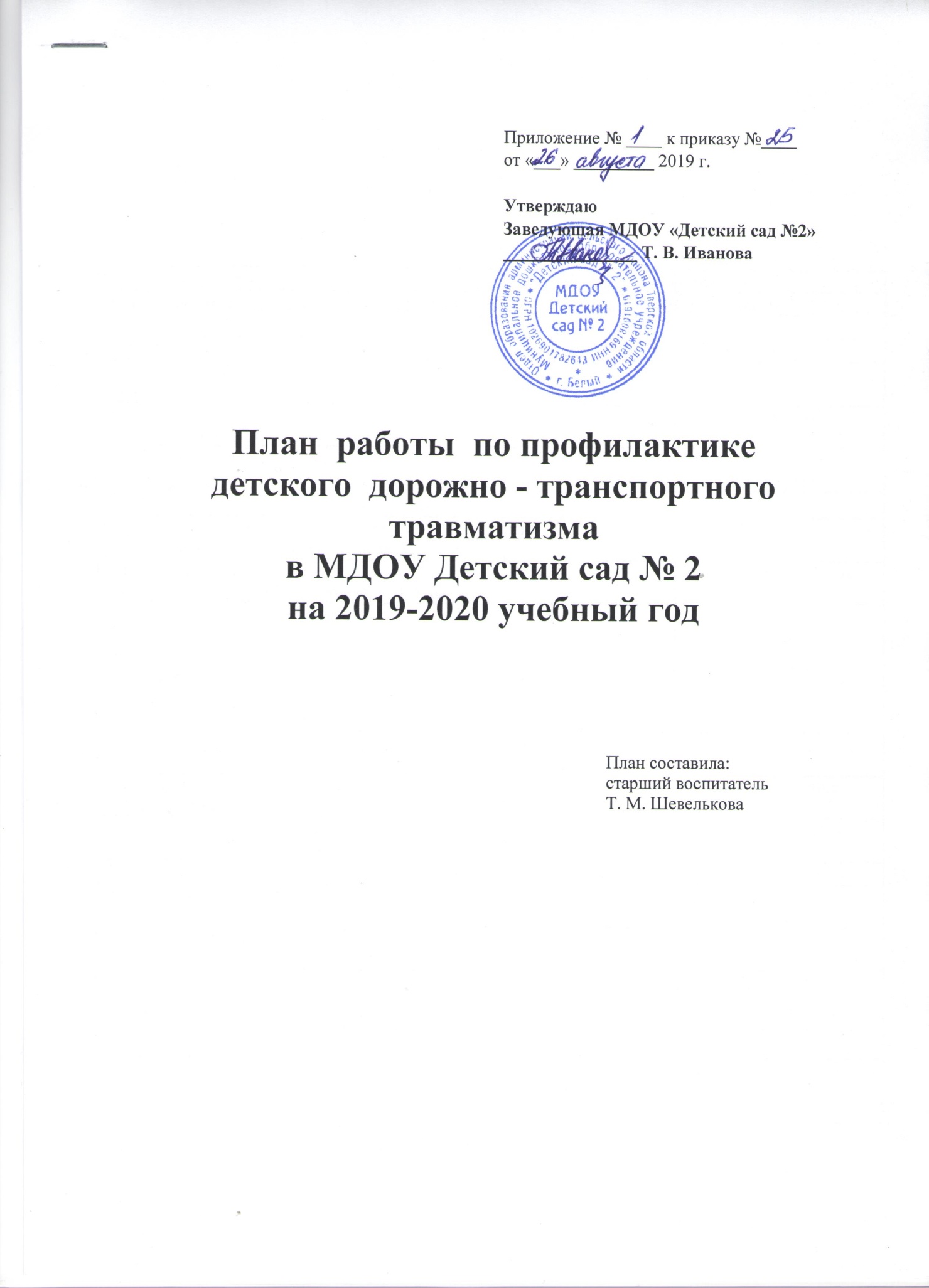 Старший воспитатель 				Т. М. ШевельковаСодержание работыСрок исполненияОтветственный Блок 1. Административно-хозяйственная и организационная работа Блок 1. Административно-хозяйственная и организационная работа Блок 1. Административно-хозяйственная и организационная работаОбновить разметку  на прогулочном участкеавгустВоспитателиПополнение и обновление уголков безопасности дорожного движения в группахавгуст, в течение годавоспитатели группОбновить и дополнить атрибуты для сюжетно-ролевых игр по ПДД в течение годаВоспитатели группПодбор материала для стенда по ПДДв течение годаСтарший воспитатель, воспитатели группБлок 2.Методическая работаБлок 2.Методическая работаБлок 2.Методическая работаОбсуждение проблемы профилактики дорожно- транспортного травматизма на педсовете №1августСтарший  воспитательСоставление плана работы по профилактике безопасности дорожного движения в ДОУ на годавгуст Старший  воспитательКоррекция плана работы с детьми в группе по профилактике безопасности дорожного движения на годсентябрьСтарший воспитатель, воспитатели группКонсультация « Организация  работы с детьми по предупреждению дорожно-транспортного травматизма в разных возрастных группах»Сентябрь Старший  воспитательОбзор  литературы по ПДДв течение годаСтарший  воспитатель, воспитатели группПополнение методического кабинета и групп методической и детской литературойв течении годаСтарший  воспитательКонтроль организации работы с детьми по изучению правил дорожного движения ноябрь, апрельСтарший воспитатель Проверка знаний детей по ПДДапрельСтарший воспитательВыставка рисунков детей : "Дорога и Я"сентябрьСтарший воспитатель,воспитатели группУчастие в акциях ,  конкурсах  по профилактике ПДД, изготовление памятокВ течение годаВоспитатели группПополнение  мини-библиотеки в методическом кабинетефевральСтарший воспитательКонсультация «Правила поведения пешехода на дороге в зимнее время. Работа с родителями»Декабрь Старший воспитательКонсультация «Что нужно знать родителям о правилах дорожного движения» ( для молодых и вновь принятых педагогов)Февраль Старший воспитательКруглый стол «Использование игровых технологий в обучении детей правилам безопасного поведения на дороге»Март Заведующая ДОУ, Старший воспитательКонсультация «Внимание: весна!» - информирование родителей о  правилах проведения прогулки ребенка в весенний период, во время гололедицы, во время таяния снега Март Старший воспитательПрактикум для педагогов «Оказание первой помощи в случае травматизма»Май  медсестраПроведение тематических недель по знакомству детей с ПДД В течение годаСтарший воспитатель, воспитатели группПодготовка и проведение развлечений по ознакомлению с правилами дорожного движенияВ течение года Муз. руководитель Воспитатели группБлок 3. Работа с детьмиБлок 3. Работа с детьмиБлок 3. Работа с детьмиЦелевая прогулка по близлежащим улицам:средняя- старшая группастаршая - подготовительная группаЭкскурсия по городу1 раз в кварталпо плану воспитателейвоспитатели группРазвлечения для детей В течение года воспитатели групп, музыкальный руководитель"Дорожные ловушки"-обыгрывание ситуаций  на дороге1 раз в два месяцавоспитатели группБеседы по ПДД с детьми старшей- подготовительной группыЧто ты знаешь об улице?Мы пешеходы - места движения пешеходов, их название, назначениеПравила поведения на дорогеМашины на улицах города – виды транспортаЧто можно и что нельзяПомощники на дороге – знаки, светофор, регулировщикБудь внимателен!Транспорт в  городе: места и правила парковки, пешеходные зоны, ограничивающие знакиВ течение годавоспитатели групп"Минутки безопасности"- короткие беседы с детьми, обсуждением ситуаций, возникающих на дорогееженедельно, в свободное времявоспитатели группЧтение художественной литературы по ПДД                                                                 С.Михалков «Моя улица», «Велосипедист», «Скверная история»; С. Маршак «Милиционер», «Мяч»; В. Головко «Правила движения»; С Яковлев «Советы доктора Айболита»; О. Бедерев «Если бы…»;  А. Северный «Светофор»; В. Семернин «Запрещается - разрешается»в течении годавоспитатели группЧтение и заучивание стихотворений по ПДД в течении годавоспитатели группНОД в группах -по ознакомлению с окружающим и развитию речи; -изодеятельности; -конструированию с включением элементов , связанных с соблюдением правил дорожного движенияв соответствии с перспективными планами воспитательно- образовательной работы с детьми в группахвоспитатели группСюжетно- ролевые игры в группе и на прогулочном участке-«Путешествие по улицам города», -«Улица и пешеходы»,           -«Светофор»,                         -«Путешествие с Незнайкой», -«Поездка на автомобиле», -«Автопарковка»,                         -«Станция технического обслуживания»,              -«Автомастерская»в течение годавоспитатели группБлок 4.Работа с родителямиБлок 4.Работа с родителямиБлок 4.Работа с родителямиКонсультации , беседы  по пропаганде правил дорожного движения , правил перевозки детей в автомобилеБудьте вежливы – правила поведения в общественном транспортеЧто должны знать родители, находясь с ребенком на улицеПравила дорожного движения – для всехОсторожно, дети! – статистика и типичные случаи детского травматизмаЧтобы не случилось беды! – меры предупреждения детского травматизмав течение годавоспитатели группОбновление папок- передвижек  "Правила дорожные детям знать положено"сентябрьвоспитатели групп Обсуждение вопроса обеспечения безопасности детей на дороге на групповых родительских собраниях, общесадовском собрании с приглашением сотрудников ГИБДДСентябрь -октябрьСтарший воспитатель, воспитатели группВыпуск памяток для  родителей по соблюдению ПДД в разное время годав течение годавоспитатели группРазмещение информации по соблюдению ПДД  и профилактике ДТП на сайте ДОУв течение годаСтарший воспитатель, воспитатели группУчастие родителей в подготовке и проведении развлечений для детей, конкурсе рисунковв течении годаСтарший воспитатель, воспитатели групп